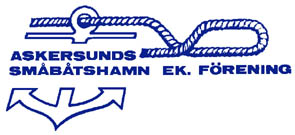 Verksamhetsberättelse Askersunds Ekonomiska Förening 2015Antalet medlemmar under 2015 har varit 230 st Styrelsemöten
Styrelsen har haft sju protokollförda möten, utöver dessa möten har man kommunicerat via telefon och e-post.  Ansvariga för särskilda områden har varit
Sjösättning och upptagning - bokningssystem:  Thomas Rahn                                                                              Sjösättning och upptagning - logistik: Per Lexelius
Bryggansvarig Vågbrytaren: Susann Larsson, Conny Karlsson
Bryggansvarig A-bryggan: Mats Nilsson, Lasse Berglöw
Bryggansvarig B-bryggan: Per Lexelius, Ronnie Andersson
Bryggansvarig C-bryggan: Lars-Erik Gustavsson, Mats Johansson, Yngve Holmgren
Bryggansvarig D-bryggan: Ulf Thorén, P-G Wiklund
Gamla uppställningsplatsen: Ulf Thorén, Joakim Thorpfeldt
Nya uppställningsplatsen: Micke och Rosmarie Johansson
Kranen inklusive mastkranen: Lars-Erik Gustafsson
Spolplatta inklusive sandfilter: Arne Karlsson
Sugtömning: Arne Karlsson
Miljöstation och avfallshantering: Lars-Erik Gustavsson
Mastställ: Rainer Pirsech                                                                                                                                    Traktorn: Johan Edlund                                                                                                                        Vaggvagnen: Joakim Thorpfeldt                                                                                                        Gräsklippare, trimmers, häcksaxar, högtryckstvättar samt övrig utrustning: Torbjörn Nylin                 Lagen om skydd mot olycka: Styrelsen                                                                                                  Elombud: Mats Johansson                                                                                                                   Shellkortet: Ulf Thorén                                                                                                                 Nyckelsystemansvarig klubbstuga och grindar: Mats Nilsson, Karina Karlsson                       Nyckelsystemansvarig traktor: Lars-Erik Gustavsson                                                                        Städdagar: Torbjörn Nylin                                                                                                                             Ansvarig klubbstugan (ASMK) : Karina Karlsson, Eva ErikssonDrift och underhåll
Under 2015 har arbetet med att förbättra vår redan fina hamn gjorts med bland annat utbyte av de flytbojar som behövdes bytas ut samt att arbete lagts ner för att inventera och dokumentera gamla uppställningsplatsen.Iläggning /Upptagning av båtarOn-line bokningssystem för iläggning/upptagning av båtar har fortsatt att fungera bra. Vid höstens upptagning med mobilkran anlitades HMS i Laxå istället för BeMå-lyft som avsade sig uppdraget. HMS fungerade mycket bra så klubben kommer troligtvis att fortsätta att anlita HMS.ArbetsdagarnaMycket arbete blev utfört vid vårens och höstens arbetsdagar då många av klubbens medlemmar ställde upp och kom och jobbade, bland annat så blev arbetet med el på nya uppställningsplatsen klart.Nya UppställningsplatsenNya uppställningsplatsen är nu helt färdig och blev mycket bra.TraktornBrev har inkommit till styrelsen med förslag att prioritera inköp av ny traktor i stället för att byta D-bryggan men styrelsen beslutar att stå fast vid beslutet av byte av bryggan men avsätter däremot 10.000:- till renovering av traktorns bromsar.Miljöstation Har fungerat bra under året. Soprum Ordningen i soprummet kan fortfarande bli bättre, var sak på rätt plats, så blir det trevligare för oss alla.Hemsidan
Informationen på hemsidan har under året hållits aktuell och nyheter och information har publicerats med hög frekvens och relevant innehåll. EkonomiHänvisas till revisionsberättelse samt resultat och balansräkning som biläggs till denna årsberättelse.STYRELSEN BESTOD UNDER ÅR 2015 AV:VALBEREDNINGEN BESTOD UNDER 2015 AV:Valberedning               	Christer Backlund (sammankallande) 019-22 54 20   Valberedning	Göran Larsson    070-558 32 83                      Valberedning             	Mats Fagerlund  070-660 94 02Valberedning             	P-G Wiklund        070-536 27 34REVISORER FÖR 2014:Revisor  	Anders Widarsson,  Revisor	Lars Martinsson,Revisor suppleanter	Michael Johansson och Håkan SjökvistOrdförande      Lars-Erik Gustavsson                                Vice ordförande     Camilla Sydnér-SvenssonSekreterare    Susann  Larsson                                        Kassör   Ronnie AnderssonLedamot  Per Lexelius                                                        Ledamot Thomas RhanLedamot Ulf Thoren	                                           Suppleant Torbjörn	Nylin_________________________________________________________________________________
Suppleant  Lasse Berglöf		                Suppleant Mats Nilsson_______________________________________________________________________________
Suppleant  Mats Johansson                                               Suppleant Urban Eriksson_______________________________________________________________________________
Suppleant  Marlene Eriksson                                              Suppleant  Joakim TorpfeldtMEDLEMSUPPGIFTEROrdförandeLars-Erik Gustavsson073 – 640 51 75Vice ordförandeCamilla Sydnér-Svensson070 – 394 03 92SekreterareSusann Larsson070 – 554 67 18KassörRonnie Andersson070 – 218 13 03LedamotPer Lexelius070 – 220 69 58LedamotUlf Thorén070 - 655 43 36LedamotThomas Rhan019 – 10 20 32SuppleantTorbjörn Nylin073 – 524 68 69SuppleantMats Nilsson070 – 557 09 05SuppleantMats Johansson070 – 219 62 73SuppleantLasse Berglöw070 – 586 05 81SuppleantFredric Jansson070 – 557 81 82SuppleantJoakim Torpfeldt073 - 765 60 29